ANIOŁY, ANIOŁKI, ANIOŁECZKIXVI-ta Edycja Konkursu Plastycznego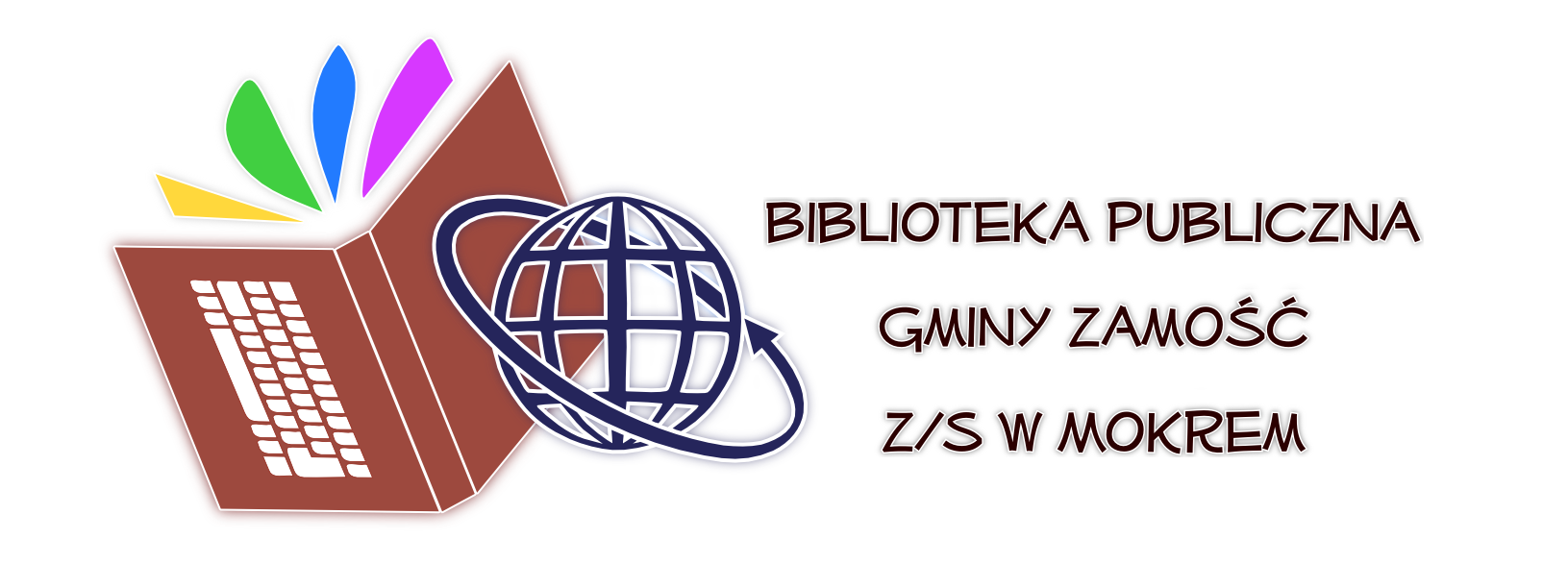 (pod patronatem Wójta Gminy Zamość)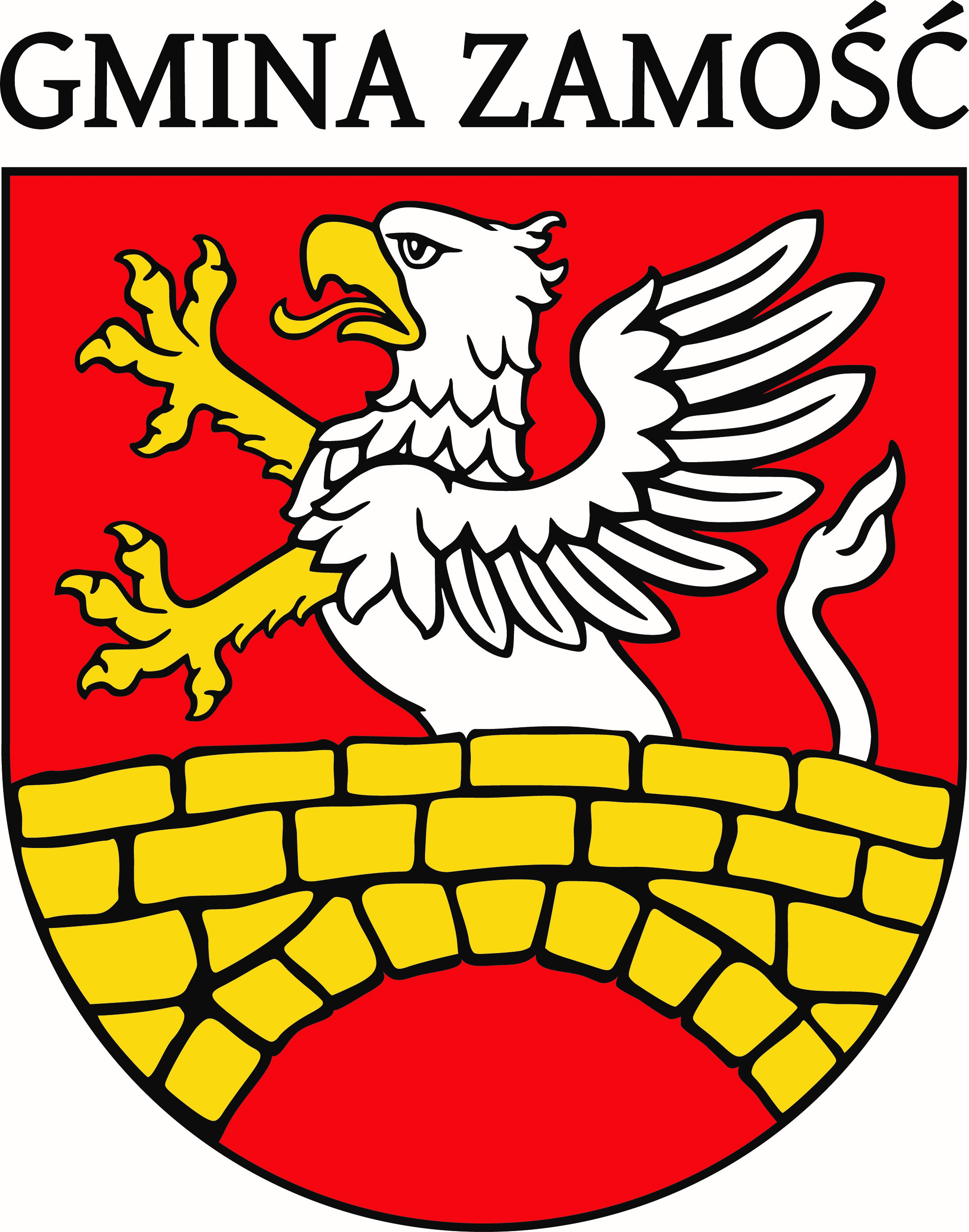 OSOBY NAGRODZONE
Szkoła Podstawowa w LipskuWIEK: PRZEDSZKOLE, kl. 0 (do 6 lat)Dążałowicz TomaszDębski MikołajGreszta AleksanderKucharska SaraMaluga ZuzannaNowakowska MilenaSarzyńska MajaWIEK: KL. I - IIISmyk SzymonŚcibak PrzemysławWIEK: KL. IV - VIFrankiewicz Marta